CURRICULUM VITAE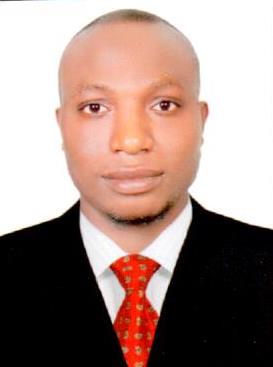 JULIUSDubaiMob: + Whatsapp +971504753686 / +919979971283 Email Id: Julius.375912@2freemail.com Objectives:To be extremely Successful at my chosen Field of activity through professionalism, to obtain a position that will enable me to use my strong organizational skills and ability to work well with peopleKey qualificationI have over 6 years experience working as customer sales executive, a result oriented and accomplished sales executive which I have proven when working in the media and magazine publication company. I pride myself on delivering quality service and creating happy customersSkillAnalytical thinkingTeam building and leadershipMarket penetrationEffective planningOrganization ManagementKnowledge on using Microsoft wordExperienceOutsourced Client SolutionsCustomer serviceMentors communication limitedSales executiveAbuja NigeriaJan 2012 to July 2016organizing sales visitdemonstrating and presenting the company Magazine to the publicAiming to achieve monthly target and annual targetMaintaining accurate recordsReviewing sales performanceNegotiating contract and packagesRajetmulticoncept Nigeria LimitedSales officerAbujaNigeriaFeb 2010 to dec 2011Selling the company to the publicSpeaking to customer and convincing them on the reason to advertise in the company magazineProof reading the write up in the magazine before going for publishingEducationOsun state polytechnic iree, NigeriaDiploma in business study 2009Suzie bola academyHigh school 2005HobbiesResearching, reading and meeting new peopleLanguagesEnglish and basic ArabicReferencesAvailable on request